Приложение 14к приказу Заместителя Премьер-Министра Республики Казахстан - Министра финансов            Республики Казахстанот «2» июля 2014 года№ 298 Регламент государственной услуги«Представление сведений об отсутствии (наличии) налоговой задолженности, задолженности по обязательным пенсионным взносам, обязательным профессиональным пенсионным взносам и социальным отчислениям, выписок из лицевого счета о состоянии расчетов с бюджетом по исполнению налогового обязательства, а также обязательств по исчислению, удержанию и перечислению обязательных пенсионных взносов, обязательных профессиональных пенсионных взносов, исчислению и уплате социальных отчислений»1. Общие положенияГосударственная услуга «Представление сведений об отсутствии (наличии) налоговой задолженности, задолженности по обязательным пенсионным взносам, обязательным профессиональным пенсионным взносам и социальным отчислениям, выписок из лицевого счета о состоянии расчетов с бюджетом по исполнению налогового обязательства, а также обязательств по исчислению, удержанию и перечислению обязательных пенсионных взносов, обязательных профессиональных пенсионных взносов, исчислению и уплате социальных отчислений» (далее – государственная услуга) оказывается налоговыми управлениями по районам, городам и районам в городах, на территории специальных экономических зон в центрах приема и обработки информации (далее – ЦПО услугодателя), через центры обслуживания населения (далее – ЦОН), а также посредством веб-портала «электронного правительства» (далее – ПЭП).Форма оказания государственной услуги: электронная (полностью автоматизированная) и (или) бумажная.Результатом оказания государственной услуги являются:  1)	выдача справки;2)	выдача выписки;3)	мотивированный ответ об отказе в оказании государственной услуги в форме электронного документа, удостоверенного электронной цифровой подписью (далее – ЭЦП) должностного лица услугодателя в случаях и по основаниям, предусмотренным пунктом 10 Стандарта государственной услуги «Представление сведений об отсутствии (наличии) налоговой задолженности, задолженности по обязательным пенсионным взносам, обязательным профессиональным пенсионным взносам и социальным отчислениям, выписок из лицевого счета о состоянии расчетов с бюджетом по исполнению налогового обязательства, а также обязательств по исчислению, удержанию и перечислению обязательных пенсионных взносов, обязательных профессиональных пенсионных взносов, исчислению и уплате социальных отчислений», утвержденного постановлением Правительства Республики Казахстан от 5 марта 2014 года № 200  (далее – Стандарт). Форма предоставления результата оказания государственной услуги: электронная и (или) бумажная.   2. Порядок действий структурных подразделений(работников) услугодателя в процессе оказаниягосударственной услугиОснованием для начала процедуры (действия) по оказанию государственной услуги является представление услугополучателем документов, указанных в пункте 9 Стандарта.Процедура (действия) процесса оказания государственной услуги:1)	 работник, ответственный за прием документов, принимает от услугополучателя документы, указанные в пункте 9 Стандарта  – 1 минута;сверяет данные отраженные в налоговом заявлении с документом, удостоверяющим личность – 2 минуты, а также:при представлении интересов физического лица проверяет наличие нотариально заверенной доверенности, в которой должен быть указан конкретный перечень полномочий уполномоченного представителя услугополучателя или при предъявлении доверенности на представление интересов юридического лица проверяет наличие подписи руководителя и печати юридического лица – 2 минуты;в присутствии услугополучателя проверяет – 5 минут:полноту представленных документов и приложений, в соответствии с пунктом 9 Стандарта;данные, указанные в налоговом заявлении налогоплательщика, со сведениями, имеющимися в регистрационных данных Интегрированной налоговой информационной системы (далее – ИНИС);регистрирует  налоговое заявление в ИНИС – 5 минут;указывает на втором экземпляре налогового заявления входящий номер документа, выданный  информационной системой, свою фамилию, инициалы и расписывается в нем – 3 минуты;выдает услугополучателю талон о получении налогового заявления (далее – талон), согласно приложению 1 к настоящему Регламенту государственной услуги – 2 минуты;передает входные документы работнику, ответственному за обработку документов – 10 минут;работник, ответственный за обработку документов, вводит налоговое заявление в ИНИС, обрабатывает документов:справку об отсутствии (наличии) налоговой задолженности, задолженности по обязательным пенсионным взносам, обязательным профессиональным пенсионным взносам и социальным отчислениям          (далее – справка) юридическому лицу, имеющему структурное подразделение – не позднее 5 рабочих дней;справку юридическому лицу, не имеющему структурного подразделения, структурному подразделению юридического лица, постоянному учреждению юридического лица-нерезидента, физическому лицу, индивидуальному предпринимателю, частному нотариусу, частному судебному исполнителю, адвокату – не позднее 3 рабочих дней; выписку из лицевого счета о состоянии расчетов с бюджетом по исполнению налогового обязательства, а также обязательств по перечислению обязательных пенсионных взносов, обязательных профессиональных пенсионных взносов, и уплате социальных отчислений (далее – выписка) –        не позднее 2 рабочих дней;распечатывает выходной документ – 5 минут; передает  выходной документ на заверение руководству услугодателя – 10 минут;руководство услугодателя подписывает выходные документы, заверяет печатью – 3 часа;работник, ответственный за обработку документов, передает выходные документы работнику, ответственному за выдачу документов –        10 минут;работник, ответственный за выдачу документов, при обращении услугополучателя с талоном и документом, удостоверяющим личность, регистрирует выходные документы в журнале выдачи выходных документов (далее – Журнал), согласно приложению 2 к настоящему Регламенту государственной услуги  и выдает их нарочно под роспись в Журнале – 
10 минут.Основанием для начала выполнения следующей процедуры (действия) процесса оказания государственной является передача принятых входных документов по описи, формируемой в ИНИС в автоматическом режиме. Работник, ответственный за прием документов, распечатывает два экземпляра описи, которые подписываются работником, ответственным за прием документов и работником, ответственным за их обработку. Один экземпляр описи остается у работника, ответственного за прием, один экземпляр передаются вместе с документами работнику, ответственному за обработку.3. Порядок взаимодействия структурных подразделений (работников) услугодателя в процессе оказания государственной услуги В процессе оказания государственной услуги участвуют работники  ЦПО услугодателя. Работник, ответственный за прием документов, принимает, проверяет, регистрирует и вводит документы, представленные услугополучателем –         20 минут. Работник, ответственный за прием документов, передает документы работнику, ответственному за обработку документов, в порядке, указанном в пункте 6 настоящего Регламента государственной услуги. Работники ответственные за обработку, обрабатывает входные документы в ИНИС:справку об отсутствии (наличии) налоговой задолженности, задолженности по обязательным пенсионным взносам, обязательным профессиональным пенсионным взносам и социальным отчислениям          (далее – справка) юридическому лицу, имеющему структурное подразделение – не позднее 5 рабочих дней;справку юридическому лицу, не имеющему структурного подразделения, структурному подразделению юридического лица, постоянному учреждению юридического лица-нерезидента, физическому лицу, индивидуальному предпринимателю, частному нотариусу, частному судебному исполнителю, адвокату – не позднее 3 рабочих дней; выписку из лицевого счета о состоянии расчетов с бюджетом по исполнению налогового обязательства, а также обязательств по перечислению обязательных пенсионных взносов, обязательных профессиональных пенсионных взносов, и уплате социальных отчислений (далее – выписка) –        не позднее 2 рабочих дней;распечатывает выходной документ и передает на заверение руководству услугодателя – 15 минут.Руководство услугодателя подписывает выходные документы, заверяет печатью – 3 часа.Работник, ответственный за обработку документов, передает выходные документы работнику, ответственному за выдачу документов –        10 минут.  Работник, ответственный за выдачу документов, при обращении услугополучателя с талоном и документом, удостоверяющим личность, регистрирует выходные документы в Журнале и выдает их нарочно под роспись в Журнале – 10 минут. Блок-схема последовательности процедур (действий) по оказанию государственной услуги «Представление сведений об отсутствии (наличии) налоговой задолженности, задолженности по обязательным пенсионным взносам, обязательным профессиональным пенсионным взносам и социальным отчислениям, выписок из лицевого счета о состоянии расчетов с бюджетом по исполнению налогового обязательства, а также обязательств по исчислению, удержанию и перечислению обязательных пенсионных взносов, обязательных профессиональных пенсионных взносов, исчислению и уплате социальных отчислений», приведена в приложении 3 к настоящему Регламенту государственной услуги. 4. Порядок взаимодействия с центром обслуживания населения, а также порядок использования информационных систем в процессе оказания государственной услуги15. Процедура (действия) услугодателя по оказанию государственной услуги при представлении получателем документов в ЦОН в явочном порядке на бумажном носителе:работник ЦОН принимает, проверяет, регистрирует документы, представленные услугополучателем в ЦОН и выдает расписку об их приеме – 15 минут;направляет услугодателю документы в форме электронных копий, удостоверенных электронной цифровой подписью (далее – ЭЦП) работника ЦОН, посредством информационной системы;услугодатель обрабатывает поступившие документы и направляет в ЦОН выходной документ в электронной форме, удостоверенной ЭЦП услугодателя, посредством информационной системы:справку юридическому лицу, имеющему структурное подразделение –     не позднее 5 рабочих дней;справку юридическому лицу, не имеющему структурного подразделения, структурному подразделению юридического лица, постоянному учреждению юридического лица-нерезидента, физическому лицу, индивидуальному предпринимателю, частному нотариусу, частному судебному исполнителю, адвокату – не позднее 3 рабочих дней; 3) работник ЦОН при обращении услугополучателя с распиской выдает выходной документ –15 минут. 16. Порядок обращения и последовательности процедур (действий) услугодателя и услугополучателя при оказании государственной услуги через ПЭП приведены в приложении 4 (диаграмма функционального взаимодействия при оказании государственной услуги через ПЭП) к настоящему Регламенту государственной услуги:услугополучатель осуществляет регистрацию на ПЭП с помощью своего регистрационного свидетельства электронной цифровой подписи (далее – ЭЦП), которое хранится в интернет-браузере компьютера услугополучателя, при этом системой автоматически подтягивается и сохраняется сведения о услугополучателе с государственной базой данных физических лиц/ государственной базой данных юридических лиц (далее - ГБД ФЛ/ГБД ЮЛ) (осуществляется для незарегистрированных услугополучателей на ПЭП);процесс 1 – процесс ввода услугополучателем индивидуального идентификационного номера/бизнес идентификационного номера (далее - ИИН/БИН), пароля (процесс авторизации) либо авторизация с помощью регистрационного свидетельства ЭЦП на ПЭП для получения государственной услуги;условие 1 – проверка на ПЭП подлинности данных о зарегистрированном услугополучателе через логин (ИИН/БИН) и пароль, также сведении о услугополучателе;процесс 2 – формирование ПЭП сообщения об отказе в авторизации в связи с имеющимися нарушениями в данных услугополучателя;процесс 3 – выбор услугополучателем государственной услуги, указанной в настоящем Регламенте государственной услуги, вывод на экран формы запроса для оказания государственной услуги и заполнение услугополучателем формы (ввод данных) с учетом ее структуры и форматных требований, а также автоматически запрос через шлюз электронного правительства (далее – ШЭП) о данных услугополучателя в ГБД ФЛ/ГБД ЮЛ;условие 2 – проверка данных услугополучателя на ГБД ФЛ/ГБД ЮЛ;процесс 4 – формирование сообщения об отказе в запрашиваемой государственной услуге в связи с не подтверждением данных услугополучателя в ГБД ФЛ/ГБД ЮЛ;процесс 5 – выбор услугополучателем регистрационного свидетельства ЭЦП для удостоверения, подписания запроса;условие 3 – проверка на ПЭП срока действия регистрационного свидетельства ЭЦП и отсутствия в списке отозванных (аннулированных) регистрационных свидетельств, а также соответствия идентификационных данных (между ИИН/БИН указанным в запросе, и ИИН/БИН указанным в регистрационном свидетельстве ЭЦП);процесс 6 – формирование сообщения об отказе в запрашиваемой государственной услуге в связи с не подтверждением подлинности ЭЦП услугополучателя;процесс 7 – удостоверение запроса для оказания государственной услуги посредством ЭЦП услугополучателя и направление электронного документа (запроса) через ШЭП  в ИНИС  для обработки услугодателем;процесс 8 – регистрация электронного документа в ИНИС;условие 4 – проверка (обработка) запроса услугодателем;процесс 9 – формирование мотивированного ответа об отказе в ИНИС, в связи непредставлением услугополучателем налоговой отчетности за налоговый период на дату подачи налогового заявления;процесс 10 – получение услугополучателем результата государственной услуги сформированного в ИНИС. Электронный документ формируется с использованием ЭЦП уполномоченного лица услугодателя.17. Порядок обращения и последовательности процедур (действий) услугодателя и услугополучателя при оказании государственной услуги через КНП приведены в приложении 5 (диаграмма функционального взаимодействия при оказании государственной услуги через КНП) к настоящему Регламенту государственной услуги:услугополучатель осуществляет регистрацию в КНП с помощью своего регистрационного свидетельства ЭЦП;процесс 1 – авторизация услугополучателя с помощью регистрационного свидетельства ЭЦП в КНП для получения государственной услуги;условие 1 – проверка в КНП подлинности данных о зарегистрированном услугополучателе через логин ИИН/БИН и пароль, также сведении о услугополучателе;процесс 2 – формирование КНП сообщения об отказе в авторизации в связи с имеющимися нарушениями в данных услугополучателя;процесс 3 – выбор услугополучателем государственной услуги, указанной в настоящем Регламенте государственной услуги;условие 2 – проверка регистрационных данных услугополучателя;процесс 4 – формирование сообщения об отказе в запрашиваемой государственной услуге в связи с не подтверждением данных услугополучателя;процесс 5 – выбор услугополучателем регистрационного свидетельства ЭЦП для удостоверения, подписания запроса;условие 3 – проверка в КНП срока действия регистрационного свидетельства ЭЦП и отсутствия в списке отозванных (аннулированных) регистрационных свидетельств, а также соответствия идентификационных данных (между ИИН/БИН указанным в запросе, и ИИН/БИН указанным в регистрационном свидетельстве ЭЦП);процесс 6 – формирование сообщения об отказе в запрашиваемой государственной услуге в связи с не подтверждением подлинности ЭЦП услугополучателя;процесс 7 – удостоверение запроса для оказания государственной услуги посредством ЭЦП услугополучателя;процесс 8 – вывод на экран формы запроса для оказания государственной услуги и заполнение услугополучателем формы (ввод данных) с учетом ее структуры и форматных требований;процесс 9 – регистрация электронного документа в КНП; процесс 10 – направление запроса (заявления) в ИНИС;условие 4 – проверка (обработка) запроса услугодателем;процесс 11 – формирование сообщения об отказе в запрашиваемой государственной услуге в связи с имеющимися нарушениями;процесс 12 – передача информации о приеме налогового заявления ИНИС в КНП;процесс 13 – получение услугополучателем на ПЭП и на КНП результата государственной услуги сформированного в ИНИС. Электронный документ формируется с использованием ЭЦП уполномоченного лица услугодателя.18. Справочники бизнес-процессов оказания государственной услуги «Представление сведений об отсутствии (наличии) налоговой задолженности, задолженности по обязательным пенсионным взносам, обязательным профессиональным пенсионным взносам и социальным отчислениям, выписок из лицевого счета о состоянии расчетов с бюджетом по исполнению налогового обязательства, а также обязательств по исчислению, удержанию и перечислению обязательных пенсионных взносов, обязательных профессиональных пенсионных взносов, исчислению и уплате социальных отчислений», приведены в приложениях 6, 7, 8 и 9 к настоящему Регламенту государственной услуги.Приложение 1к Регламенту государственной услуги«Представление сведений об отсутствии (наличии) налоговой задолженности, задолженности по обязательным пенсионным взносам, обязательным профессиональным пенсионным взносам и социальным отчислениям, выписок из лицевого счета о состоянии расчетов с бюджетом по исполнению налогового обязательства, а также обязательств по исчислению, удержанию и перечислению обязательных пенсионных взносов, обязательных профессиональных пенсионных взносов, исчислению и уплате социальных отчислений»формаТалон о получении налогового заявления Налоговое управление по _______________ Налогового департамента по ______________ области (городу)  Налогового комитета Министерства финансов Республики Казахстан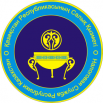 Наименование и ИИН (БИН) налогоплательщика: _______________________________________________________________________________________Наименование входного документа:___________________________________________________________________________________________________Дата принятия входного документа: __________________________________Регистрационный номер: ___________________________________________Наименование выходного документа: __________________________________________________________________________________________________Срок подготовки выходного документа согласно налоговому законодательству:_________________________________________________Номер «окна» для выдачи выходного документа: ____________________Ф.И.О. и должность работника налогового органа, принявшего входной документ:__________________________________________  ____________                                                                                                                                        (подпись)Приложение 2к Регламенту государственной услуги «Представление сведений об отсутствии (наличии) налоговой задолженности, задолженности по обязательным пенсионным взносам, обязательным профессиональным пенсионным взносам и социальным отчислениям, выписок из лицевого счета о состоянии расчетов с бюджетом по исполнению налогового обязательства, а также обязательств по исчислению, удержанию и перечислению обязательных пенсионных взносов, обязательных профессиональных пенсионных взносов, исчислению и уплате социальных отчислений»                                               формаЖурнал выдачи выходных документовПриложение 3к Регламенту государственной услуги«Представление сведений об отсутствии (наличии) налоговой задолженности, задолженности по обязательным пенсионным взносам, обязательным профессиональным пенсионным взносам и социальным отчислениям, выписок из лицевого счета о состоянии расчетов с бюджетом по исполнению налогового обязательства, а также обязательств по исчислению, удержанию и перечислению обязательных пенсионных взносов, обязательных профессиональных пенсионных взносов, исчислению и уплате социальных отчислений»Блок-схема последовательности процедур (действий) по оказанию государственной услуги «Представление сведений об отсутствии (наличии) налоговой задолженности, задолженности по обязательным пенсионным взносам, обязательным профессиональным пенсионным взносам и социальным отчислениям, выписок из лицевого счета о состоянии расчетов с бюджетом по исполнению налогового обязательства, а также обязательств по исчислению, удержанию и перечислению обязательных пенсионных взносов, обязательных профессиональных пенсионных взносов, исчислению и уплате социальных отчислений»Приложение 4к Регламенту государственной услуги«Представление сведений об отсутствии и (или) наличии налоговой задолженности, задолженности по обязательным пенсионным взносам и социальным отчислениям, выписок из лицевого счета о состоянии расчетов с бюджетом по исполнению налогового обязательства, а также обязательств по исчислению, удержанию и перечислению обязательных пенсионных взносов, исчислению и уплате социальных отчислений» Диаграмма функционального взаимодействия при оказании государственной услуги через ПЭП    Условные обозначения:Приложение 5к Регламенту государственной услуги«Представление сведений об отсутствии и (или) наличии налоговой задолженности, задолженности по обязательным пенсионным взносам и социальным отчислениям, выписок из лицевого счета о состоянии расчетов с бюджетом по исполнению налогового обязательства, а также обязательств по исчислению, удержанию и перечислению обязательных пенсионных взносов, исчислению и уплате социальных отчислений»Диаграмма функционального взаимодействия при оказании государственной услуги через КНПУсловные обозначения:Приложение 6к Регламенту государственной услуги «Представление сведений об отсутствии (наличии) налоговой задолженности, задолженности по обязательным пенсионным взносам, обязательным профессиональным пенсионным взносам и социальным отчислениям, выписок из лицевого счета о состоянии расчетов с бюджетом по исполнению налогового обязательства, а также обязательств по исчислению, удержанию и перечислению обязательных пенсионных взносов, обязательных профессиональных пенсионных взносов, исчислению и уплате социальных отчислений» Справочник бизнес-процессов оказания государственной услуги«Представление сведений об отсутствии (наличии) налоговой задолженности, задолженности по обязательным пенсионным взносам, обязательным профессиональным пенсионным взносам и социальным отчислениям, выписок из лицевого счета о состоянии расчетов с бюджетом по исполнению налогового обязательства, а также обязательств по исчислению, удержанию и перечислению обязательных пенсионных взносов, обязательных профессиональных пенсионных взносов, исчислению и уплате социальных отчислений»*СФЕ	- структурно - функциональная единица: взаимодействие структурных подразделений (работников) услугодателя, центра обслуживания населения, веб-портала «электронного правительства»;	- начало или завершение оказания государственной услуги;- наименование процедуры (действия) услугополучателя и (или) СФЕ;	- вариант выбора;- переход к следующей процедуре (действию).Приложение 7к Регламенту государственной услуги «Представление сведений об отсутствии (наличии) налоговой задолженности, задолженности по обязательным пенсионным взносам, обязательным профессиональным пенсионным взносам и социальным отчислениям, выписок из лицевого счета о состоянии расчетов с бюджетом по исполнению налогового обязательства, а также обязательств по исчислению, удержанию и перечислению обязательных пенсионных взносов, обязательных профессиональных пенсионных взносов, исчислению и уплате социальных отчислений» Справочник бизнес-процессов оказания государственной услуги«Представление сведений об отсутствии (наличии) налоговой задолженности, задолженности по обязательным пенсионным взносам, обязательным профессиональным пенсионным взносам и социальным отчислениям, выписок из лицевого счета о состоянии расчетов с бюджетом по исполнению налогового обязательства, а также обязательств по исчислению, удержанию и перечислению обязательных пенсионных взносов, обязательных профессиональных пенсионных взносов, исчислению и уплате социальных отчислений» через ЦОН*СФЕ	- структурно - функциональная единица: взаимодействие структурных подразделений (работников) услугодателя, центра обслуживания населения, веб-портала «электронного правительства»;	- начало или завершение оказания государственной услуги;- наименование процедуры (действия) услугополучателя и (или) СФЕ;	- вариант выбора;- переход к следующей процедуре (действию).Приложение 8к Регламенту государственной услуги «Представление сведений об отсутствии (наличии) налоговой задолженности, задолженности по обязательным пенсионным взносам, обязательным профессиональным пенсионным взносам и социальным отчислениям, выписок из лицевого счета о состоянии расчетов с бюджетом по исполнению налогового обязательства, а также обязательств по исчислению, удержанию и перечислению обязательных пенсионных взносов, обязательных профессиональных пенсионных взносов, исчислению и уплате социальных отчислений» Справочник бизнес-процессов оказания государственной услуги«Представление сведений об отсутствии (наличии) налоговой задолженности, задолженности по обязательным пенсионным взносам, обязательным профессиональным пенсионным взносам и социальным отчислениям, выписок из лицевого счета о состоянии расчетов с бюджетом по исполнению налогового обязательства, а также обязательств по исчислению, удержанию и перечислению обязательных пенсионных взносов, обязательных профессиональных пенсионных взносов, исчислению и уплате социальных отчислений» через ПЭП*СФЕ	- структурно - функциональная единица: взаимодействие структурных подразделений (работников) услугодателя, центра обслуживания населения, веб-портала «электронного правительства»;	- начало или завершение оказания государственной услуги;- наименование процедуры (действия) услугополучателя и (или) СФЕ;	- вариант выбора;- переход к следующей процедуре (действию).Приложение 9к Регламенту государственной услуги «Представление сведений об отсутствии (наличии) налоговой задолженности, задолженности по обязательным пенсионным взносам, обязательным профессиональным пенсионным взносам и социальным отчислениям, выписок из лицевого счета о состоянии расчетов с бюджетом по исполнению налогового обязательства, а также обязательств по исчислению, удержанию и перечислению обязательных пенсионных взносов, обязательных профессиональных пенсионных взносов, исчислению и уплате социальных отчислений» Справочник бизнес-процессов оказания государственной услуги«Представление сведений об отсутствии (наличии) налоговой задолженности, задолженности по обязательным пенсионным взносам, обязательным профессиональным пенсионным взносам и социальным отчислениям, выписок из лицевого счета о состоянии расчетов с бюджетом по исполнению налогового обязательства, а также обязательств по исчислению, удержанию и перечислению обязательных пенсионных взносов, обязательных профессиональных пенсионных взносов, исчислению и уплате социальных отчислений» через КНП*СФЕ	- структурно - функциональная единица: взаимодействие структурных подразделений (работников) услугодателя, центра обслуживания населения, веб-портала «электронного правительства»;	- начало или завершение оказания государственной услуги;- наименование процедуры (действия) услугополучателя и (или) СФЕ;	- вариант выбора;- переход к следующей процедуре (действию).№№ п/пНалогоплательщикНалогоплательщикСведения о выходном документеСведения о выходном документеСведения о выходном документеФ.И.О. пришедшего за выходным документомНаименование документа, предъявленного для получения выходного документа (доверенность, удостоверение личности и т.д.)ПодписьДата выдачи выходного документа№№ п/пНаименование, Ф.И.О.ИИН/БИННаименованиеНомерСерияФ.И.О. пришедшего за выходным документомНаименование документа, предъявленного для получения выходного документа (доверенность, удостоверение личности и т.д.)ПодписьДата выдачи выходного документа1234567123